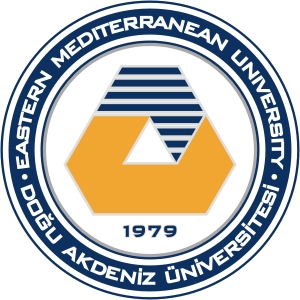 Doğu Akdeniz Üniversitesi İnşaat Mühendisliği Bölümü INSA284 Yapı Malzemeleri Deney Raporuöğrenci isim ve soyisim:Öğrenci no:Grup no:Deney no:Deney adı:Deney metodu (Standart):Öğretim elemanı:Ders asistanı:Deney tarihi:Rapor Teslim tarihi:2019-2020 Bahar Dönemi